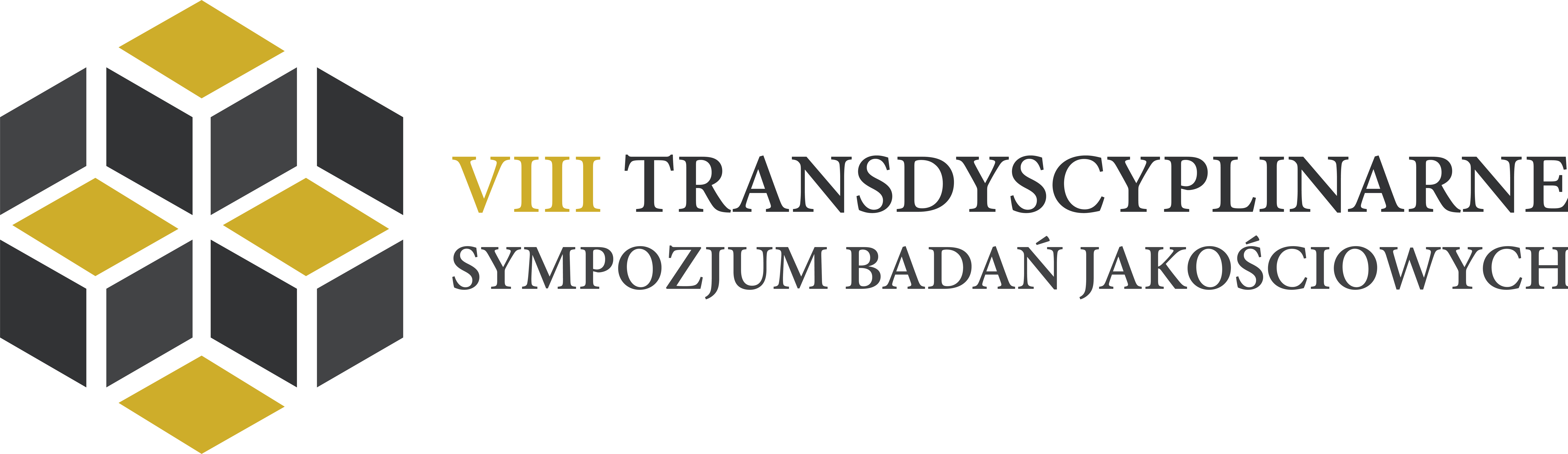 Temat szkolenia/ warsztatówKrzysztof T. Konecki, Uniwersytet Łódzki Kreatywność w badaniach jakościowych i analizach danych jakościowych. W warsztatach skoncentrujemy się na metodach budujące kreatywność w badaniach jakościowych. Zastanowimy się czym jest generalnie kreatywność w badaniach naukowych a następnie przeanalizujemy możliwość przeniesienie tej definicji kreatywności do badań i analiz danych jakościowych w naukach społecznych i humanistycznych. Metody używane do rozwijania kreatywności związane są, między innymi, z ograniczaniem konceptualizacji lub takim podejściem do konceptualizacji by była ona uwrażliwiająca a nie ograniczająca analitycznie. Warsztaty będą się składały głównie z ćwiczeń rozwijających kreatywność w budowaniu własnego projektu badawczego oraz analizie danych jakościowych (dane uczestników warsztatów). Na początku będzie przeprowadzony krótki wykład a następnie będą głównie praktyczne ćwiczenia związane z rozwojem kreatywności intelektualnej w badaniach jakościowych. Główne kompetencje, które nabędą uczestnicy warsztatów:umiejętność praktycznego zastosowania teorii i metodologii posiadających immanentne cechy wzbudzające kreatywność badaczauważność w przygotowywaniu projektu badawczego, jego realizacji i pisaniu sprawozdaniazastosowanie technik rozwoju kreatywności w badaniach jakościowych (ćwiczenia fizyczne, oddechowe, i medytacyjne). Oto przebieg i główne zadania podejmowane w warsztatach:Wykład na temat twórczości w badaniach jakościowych (kreatywność w teorii ugruntowanej, badaniach fenomenologicznych, symbolicznym interakcjonizmie, badaniach kontemplacyjnych, problem „serendipity”, teoria rozwoju geniusza)Ćwiczenia fizyczne, oddechowe, medytacyjne. Refleksyjne pisanie.Pisanie poezji jako badanie siebie/badacza i metoda rozwijania kreatywności badawczej.Humor jako technika wzbudzania kreatywności. Mapowanie sytuacji w twórczym kreowaniu powiązań (użycie programów komputerowych do mapowania; analiza sytuacji badania). Ograniczanie konceptualizacji badawczej jako metoda rozwoju kreatywności (teoria ugruntowana, epoche, kontemplacja, medytacja; analiza intra-akcji)